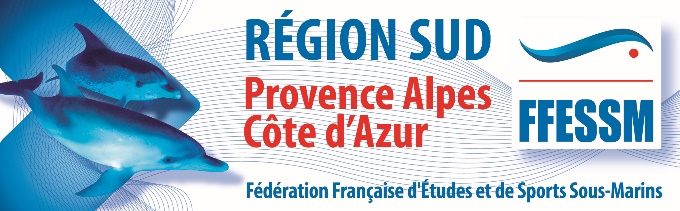 Notice individuelle Candidat Délégué des SCA Comité Directeur Région SUDCette notice Individuelle doit parvenir au siège de la région SUD FFESSM, 46 bd à Marseille avant le 19 septembre 2020M / MmeNom :Prénom :Adresse :Complément d'adresse :Code postal :Ville :Date et lieu de naissance :	Nationalité :N‘ de licence:Nom de la Structure Commerciale Agréée |SCA) :N° de la SCA :		                                            Date de la première licence :Profession :Le candidat déclare être salarié, dirigeant, propriétaire ou exploitant d'une Structure Commerciales Agréée par la FFESSM et à ce titre, pouvoir postuler au poste de représentant des SCACV fédéral (activités, responsabilités, niveaux techniques, palmarès, médailles, parution d’articles ou ouvrages...) :J'atteste que ma candidature ne présente aucune incompatibilité telle définie à l'article 16 des statuts nationaux, et des articles des statuts régionaux PACAFait à				  le 					Nom, prénom et signature du candidat